Partial View of Picture Showing Community Level consultation  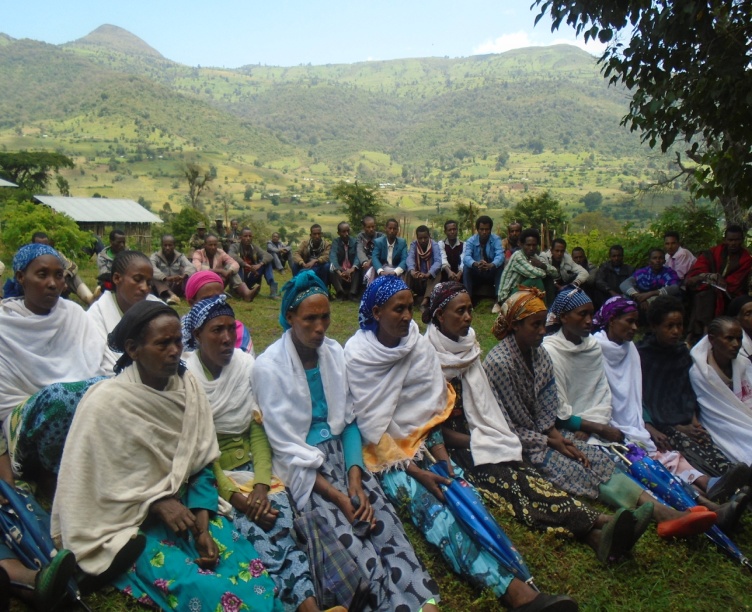 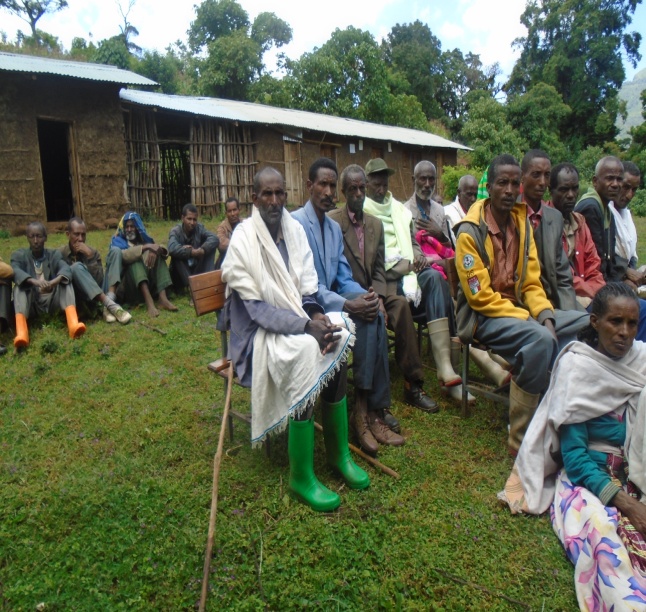 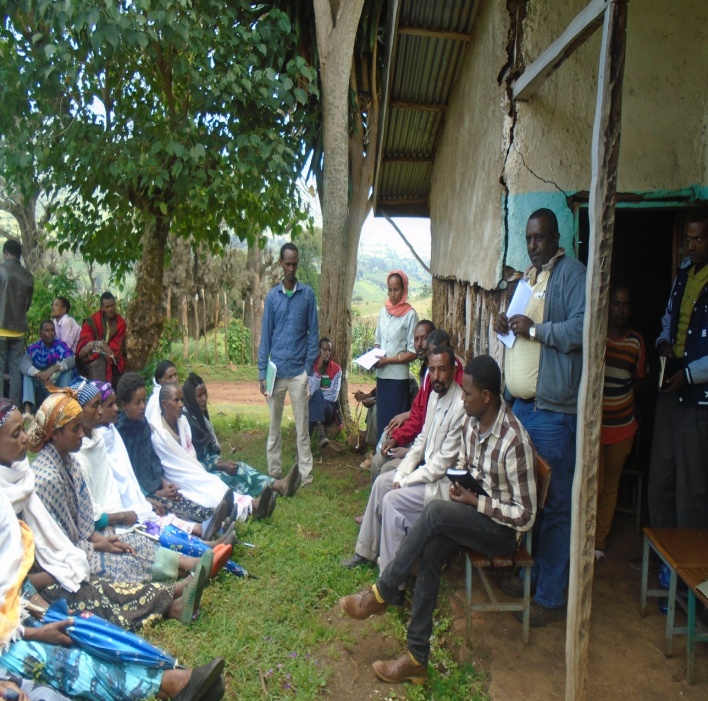 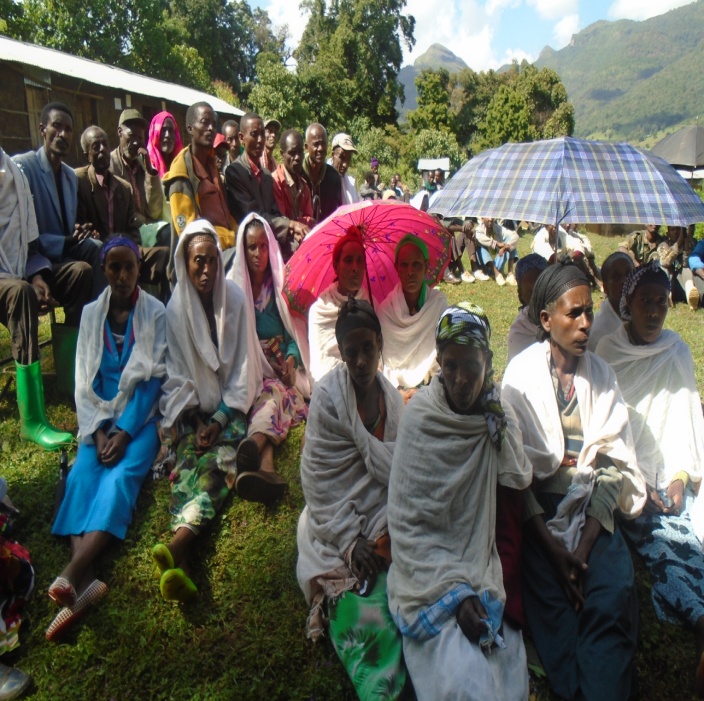 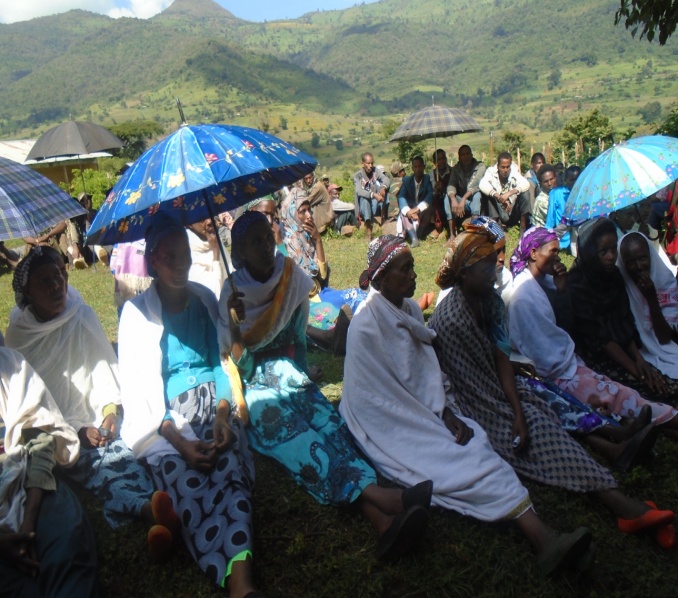 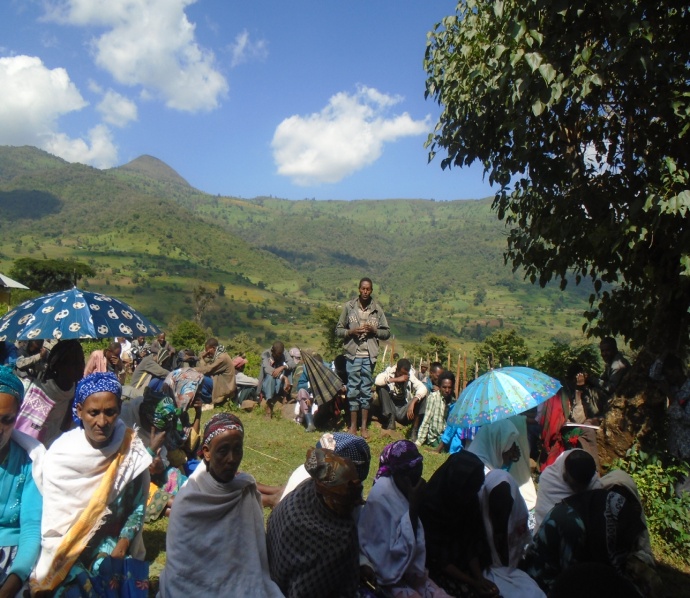 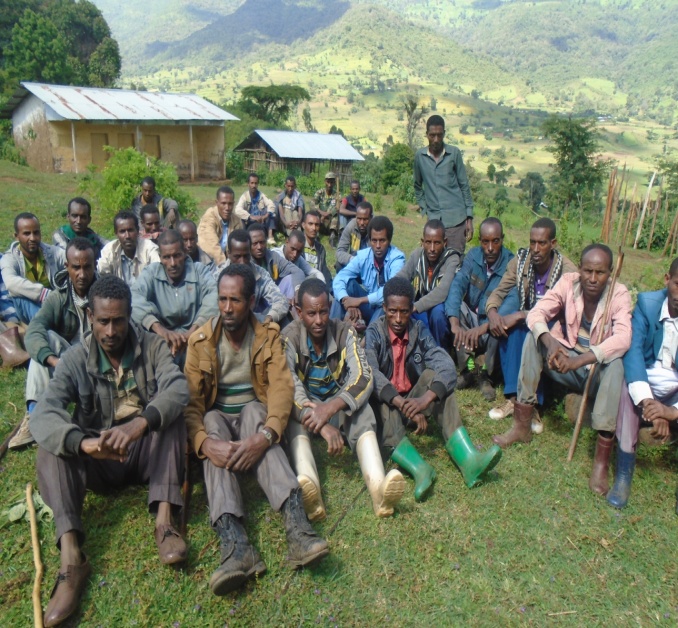 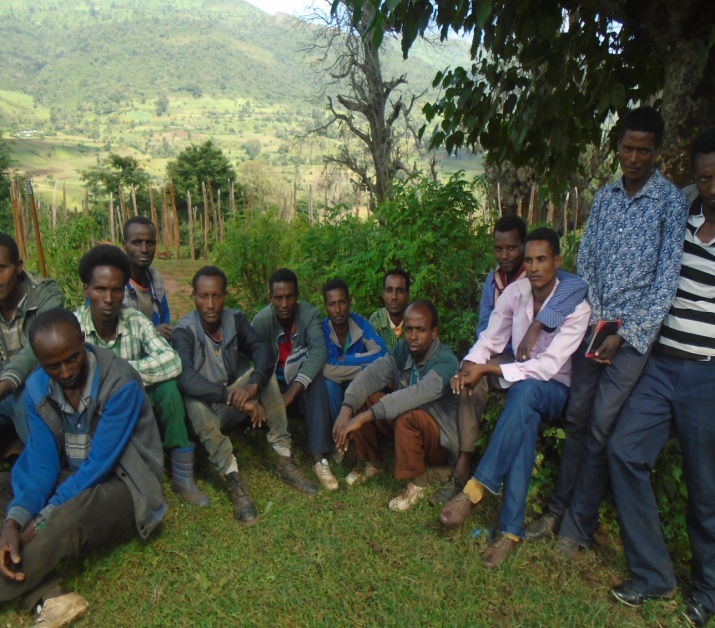 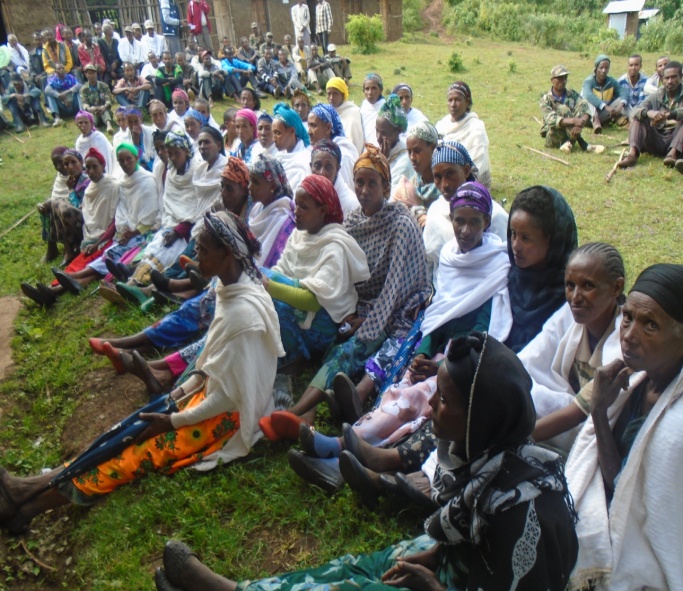 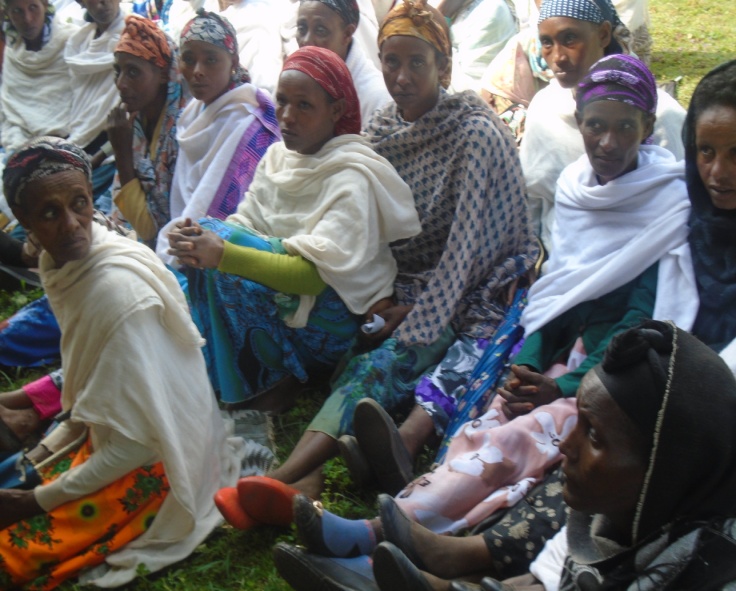 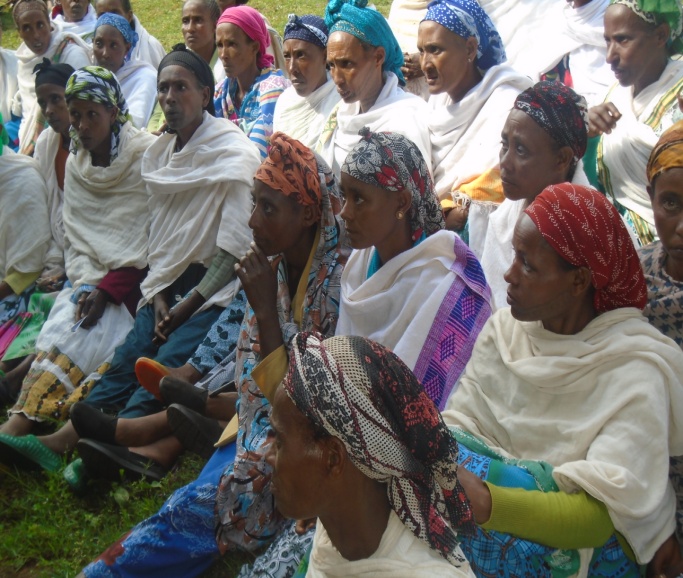 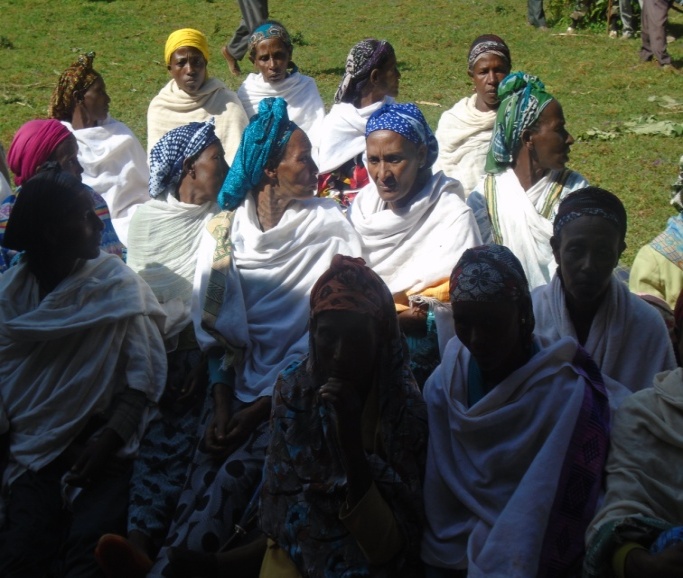 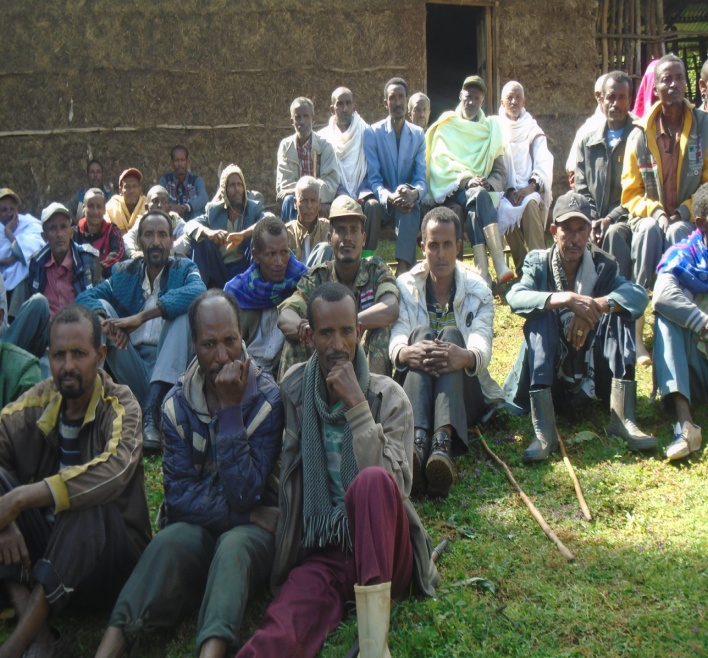 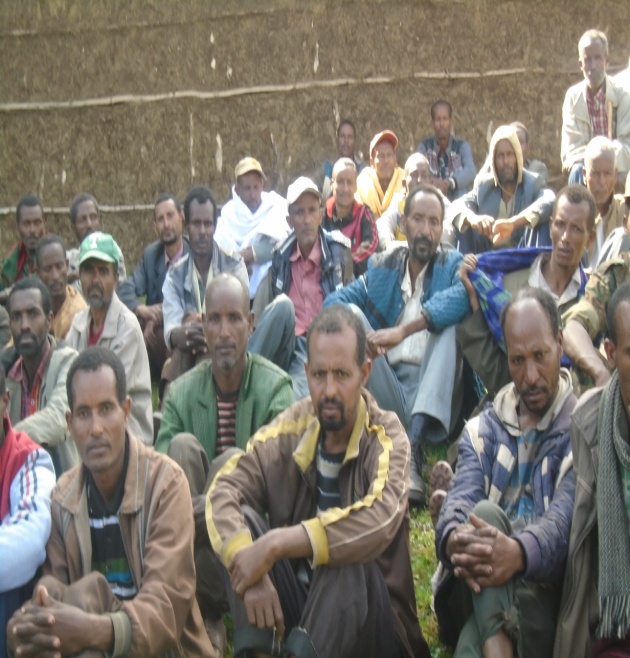 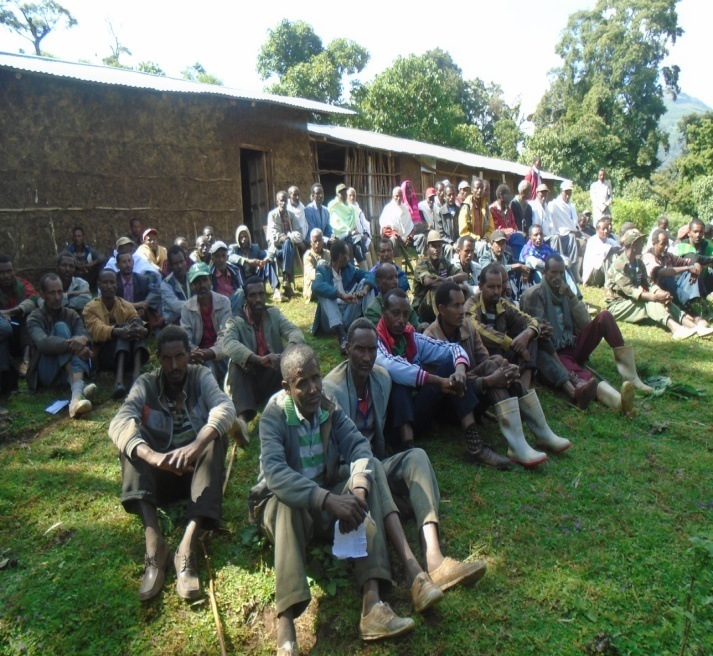 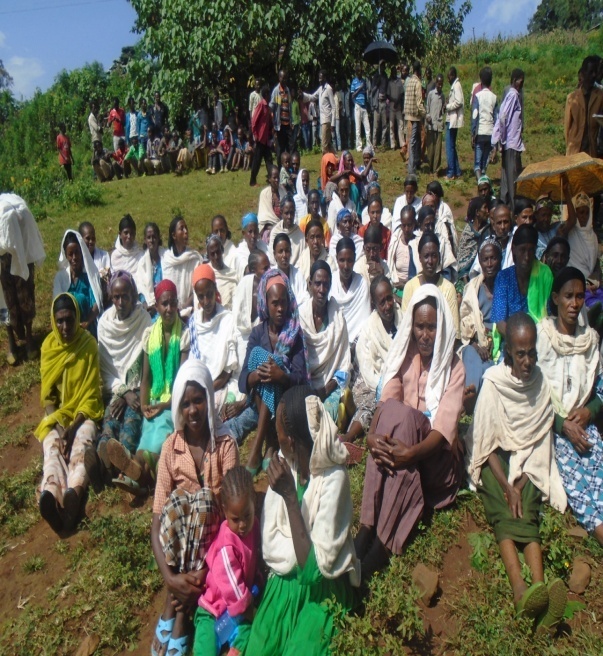 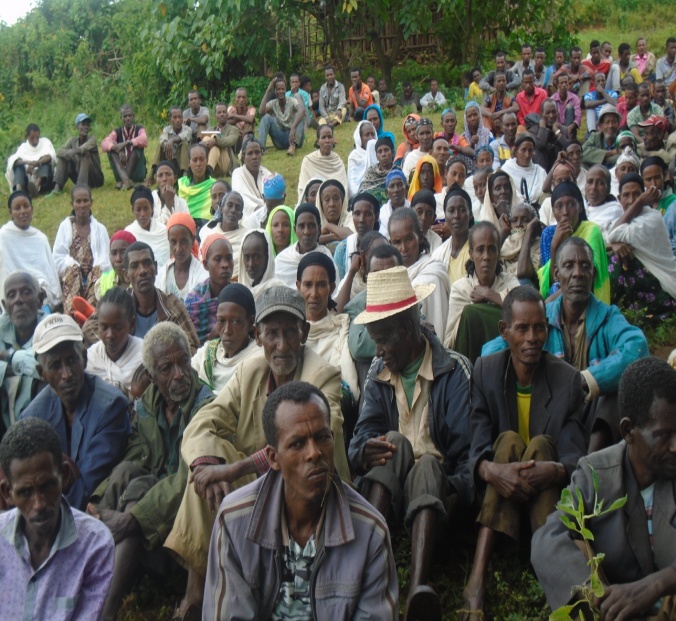 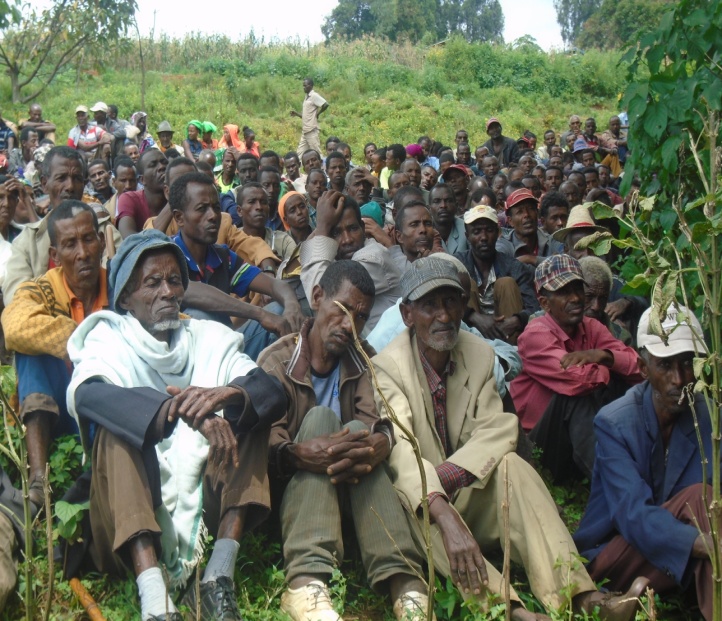 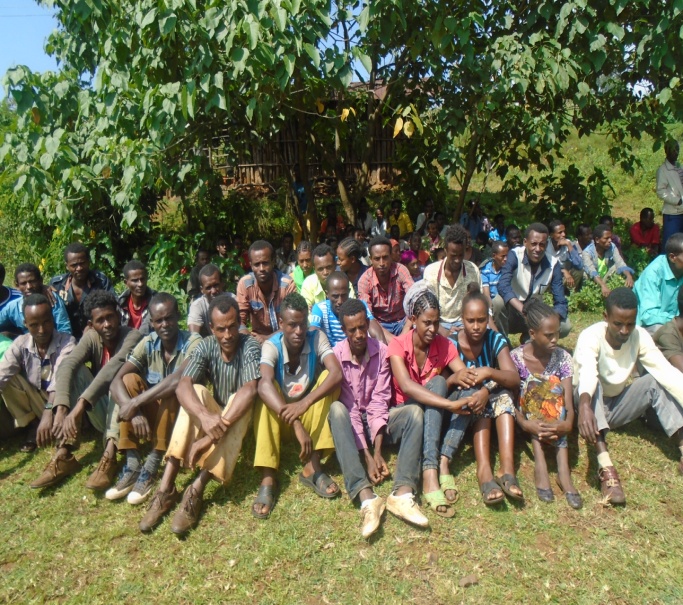 